הוועדה המחלקתית לתארים מתקדמיםשאלון למועמדים לתואר שני מועמד/ת נכבד/ה,נא להשיב על השאלות הבאות ולהעביר למזכירות המחלקה לסוציולוגיה ולאנתרופולוגיה. (יש למלא את השאלון ברווח אחד וחצי, ולהשאיר שוליים רחבים משני הצדדים. אורך התשובות לא יעלה על עמוד לכל שאלה).שם המועמד /ת_____________________________________מועמד/ת למגמות: 1 .עדיפות ראשונה _______________________ 2.עדיפות שנייה ________________________3 .עדיפות שלישית________________________מה הביא אותך להגיש מועמדות ללימודי תואר שני במחלקה? תאר/י כיצד הבחירה הזאת הושפעה מעיסוקיך המקצועיים והאקדמיים בעבר ובהווה (אם בכלל). ספר/י על תופעה חברתית שמעניינת אותך והיית רוצה להרחיב עליה את הידיעה או לחקור אותה במסגרת לימודי התואר השני. אילו שאלות היית רוצה לשאול על תופעה זו? מדוע את סבורה שהיא חשובה או מעניינת? האם הזדמן לך לקרוא עליה בעבר, או לגעת בה בהקשר אחר (למשל, במקום העבודה)?ספר/י על פרויקט שביצעת שכלל איסוף מידע ומחקר – זו יכולה להיות עבודה סמינריונית, למידה עצמאית על תחום שמעניין אותך, איסוף נתונים במסגרת העבודה וכדומה. מה למדת מהפרויקט ואיך למידה זו באה לידי ביטוי בהמשך לימודיך או עבודתך?מה מידת הידע והניסיון שלך בשפה האנגלית? (אם רלוונטי ציין/י לימודים או שהייה בחו"ל, עבודה עם דוברי אנגלית וכיו"ב). האם יש לך ידע וניסיון בשפות נוספות פרט לעברית ואנגלית?תאריך ____________ חתימה__________________             המחלקה לסוציולוגיה ולאנתרופולוגיה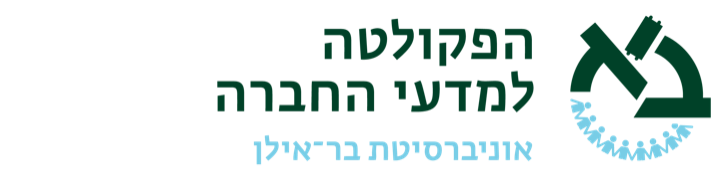 